                                                                                                             PATVIRTINTA                                                           Asociacijos Anykščių r. vietos veiklos grupės valdybos                                                           2014  m. gruodžio  mėn. 3  d. Posėdžio protokolu Nr.5ANYKŠČIŲ RAJONO VIETOS VEIKLOS GRUPĖS PLĖTROS STRATEGIJOSKVIETIMO TEIKTI VIETOS PROJEKTŲ PARAIŠKAS NR.05PIRMUMO VERTINIMO REZULTATŲ SUVESTINĖ SĄRAŠAS NR.2  2014 m. gruodžio 3 d.                                   Projekto vadovas                                                                                                                        Jurijus Nikitinas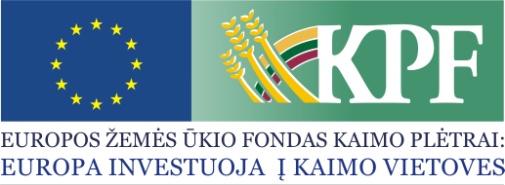 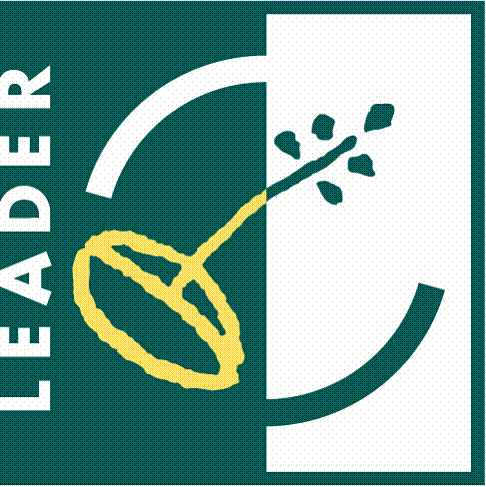 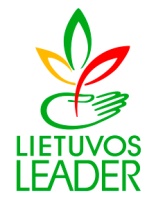 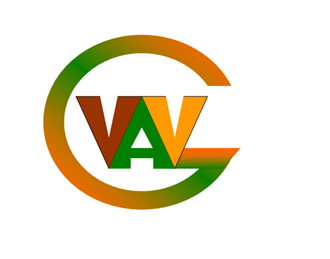 Eil. Nr.Vietos projekto pareiškėjo pavadinimasVietos projekto pavadinimasVietos projekto paraiškos kodasPastabos II PRIORITETAS „ANYKŠČIŲ RAJONO KAIMIŠKŲ VIETOVIŲ GYVENIMO KOKYBĖS GERINIMAS, SKATINANT VIETOS BENDRUOMENĖS AKTYVUMĄ“II PRIORITETAS „ANYKŠČIŲ RAJONO KAIMIŠKŲ VIETOVIŲ GYVENIMO KOKYBĖS GERINIMAS, SKATINANT VIETOS BENDRUOMENĖS AKTYVUMĄ“II PRIORITETAS „ANYKŠČIŲ RAJONO KAIMIŠKŲ VIETOVIŲ GYVENIMO KOKYBĖS GERINIMAS, SKATINANT VIETOS BENDRUOMENĖS AKTYVUMĄ“II PRIORITETAS „ANYKŠČIŲ RAJONO KAIMIŠKŲ VIETOVIŲ GYVENIMO KOKYBĖS GERINIMAS, SKATINANT VIETOS BENDRUOMENĖS AKTYVUMĄ“II PRIORITETAS „ANYKŠČIŲ RAJONO KAIMIŠKŲ VIETOVIŲ GYVENIMO KOKYBĖS GERINIMAS, SKATINANT VIETOS BENDRUOMENĖS AKTYVUMĄ“2.2. Priemonė. Kaimo gyventojų saviraiškos didinimas, aktyvumo ir pilietiškumo skatinimas                                 2.2.1. Parama socialinėms, kultūrinėms ir švietėjiškoms kaimo gyventojų ir organizacijų iniciatyvoms2.2. Priemonė. Kaimo gyventojų saviraiškos didinimas, aktyvumo ir pilietiškumo skatinimas                                 2.2.1. Parama socialinėms, kultūrinėms ir švietėjiškoms kaimo gyventojų ir organizacijų iniciatyvoms2.2. Priemonė. Kaimo gyventojų saviraiškos didinimas, aktyvumo ir pilietiškumo skatinimas                                 2.2.1. Parama socialinėms, kultūrinėms ir švietėjiškoms kaimo gyventojų ir organizacijų iniciatyvoms2.2. Priemonė. Kaimo gyventojų saviraiškos didinimas, aktyvumo ir pilietiškumo skatinimas                                 2.2.1. Parama socialinėms, kultūrinėms ir švietėjiškoms kaimo gyventojų ir organizacijų iniciatyvoms2.2. Priemonė. Kaimo gyventojų saviraiškos didinimas, aktyvumo ir pilietiškumo skatinimas                                 2.2.1. Parama socialinėms, kultūrinėms ir švietėjiškoms kaimo gyventojų ir organizacijų iniciatyvoms1.Leliūnų kaimo bendruomenė„Leliūnų kaimo bendruomenės sporto centro įkūrimas siekiant skatinti įvairaus amžiaus Leliūnų kaimo bendruomenės narių aktyvumą, laisvalaikio užimtumą“LEADER-14-ANYKŠČIAI-05-003Vietos projekto paraiška atitinka 2 pirmumo vertinimo kriterijus2.Antrųjų Svirnų kaimo bendruomenė„Antrųjų Svirnų bendruomenės viešosios erdvės pritaikymas siekiant skatinti bendruomenės aktyvumą“LEADER-14-ANYKŠČIAI-05-004Vietos projekto paraiška atitinka 2 pirmumo vertinimo kriterijus3.Asociacija „Kartų ratas“„Asociacijos „Kartų ratas“ pastato remontas, pritaikant bendruomenės poreikiams“LEADER-14-ANYKŠČIAI-05-005Vietos projekto paraiška atitinka 2 pirmumo vertinimo kriterijus4. Ažuožerių kaimo bendruomenė„Patalpų pritaikymas kompleksinio ugdymo sistemos diegimui“LEADER-14-ANYKŠČIAI-05-006Vietos projekto paraiška atitinka 2 pirmumo vertinimo kriterijus5.Šlavėnų kaimo bendruomenė„Švietėjiškos veiklos organizavimas – darniam Šlavėnų kaimo bendruomenės vystymuisi“LEADER-14-ANYKŠČIAI-05-007Vietos projekto paraiška atitinka 2 pirmumo vertinimo kriterijus6.Anykščių rajono Traupio bendruomenė„Bendruomenė manyje, aš - bendruomenėje“LEADER-14-ANYKŠČIAI-05-008Vietos projekto paraiška atitinka 2 pirmumo vertinimo kriterijus7.Levaniškių bendruomenė „Abipus Nevėžio“„Levaniškių bendruomenės namų pritaikymas vietos gyventojų iniciatyvoms“LEADER-14-ANYKŠČIAI-05-009Vietos projekto paraiška atitinka 2 pirmumo vertinimo kriterijus8.Piktagalio kaimo bendruomenė„Gyventojų kūrybiškumo ir inovatyvumo skatinimas, sukuriant kokybišką ugdymo erdvę Piktagalio kaimo patalpose“LEADER-14-ANYKŠČIAI-05-010Vietos projekto paraiška atitinka 2 pirmumo vertinimo kriterijus9.Anykščių rajono Kurklių miestelio bendruomenė„Anykščių rajono Kurklių miestelio gyventojams skirtų paslaugų ir gyvenimo kokybės gerinimas skatinant saviraišką, aktyvumą ir pilietiškumą“LEADER-14-ANYKŠČIAI-05-011Vietos projekto paraiška atitinka 2 pirmumo vertinimo kriterijus10.Vašuokėnų bendruomenė„Kūrybinių gebėjimų ugdymas siekiant skatinti Vašuokėnų bendruomenės narių saviraišką“LEADER-14-ANYKŠČIAI-05-014Vietos projekto paraiška atitinka 2 pirmumo vertinimo kriterijus11.Labdaros fondas „Burbiškio bendruomenės centras“„Patalpų pritaikymas Burbiškio gyventojų užimtumo didinimui bei jaunimo iniciatyvų skatinimas“LEADER-14-ANYKŠČIAI-05-015Vietos projekto paraiška atitinka 2 pirmumo vertinimo kriterijus12.Anykščių rajono Skiemonių seniūnijos Katlėrių bendruomenė„Katlėrių bendruomenės gyventojų aktyvumo didinimas, saviraiškos ir pilietiškumo skatinimas“LEADER-14-ANYKŠČIAI-05-016Vietos projekto paraiška atitinka 2 pirmumo vertinimo kriterijus13.Anykščių rajono N.Elmininkų kaimo bendruomenė„N. Elmininkų kaimo bendruomenės saviraiškos ir kūrybinių gebėjimų ugdymas“LEADER-14-ANYKŠČIAI-05-019Vietos projekto paraiška atitinka 2 pirmumo vertinimo kriterijus14.Anykščių rajono savivaldybės Liudvikos  ir Stanislovo Didžiulių viešoji biblioteka„Biblioteka bendruomenei: sukame bendrystės ratą“LEADER-14-ANYKŠČIAI-05-013Vietos projekto paraiška atitinka 1 pirmumo vertinimo kriterijus15.Anykščių regioninio parko direkcija„Turistinės informacijos sklaida Anykščių krašte“LEADER-14-ANYKŠČIAI-05-017Vietos projekto paraiška atitinka 1 pirmumo vertinimo kriterijus16.Viešoji įstaiga Anykščių menų inkubatorius-menų studija„Saviraiškos didinimo ir aktyvumo skatinimas Anykščių rajono kaimų bendruomenėse“LEADER-14-ANYKŠČIAI-05-020Vietos projekto paraiška atitinka 1 pirmumo vertinimo kriterijus